 Экспозиционно-выставочная  работа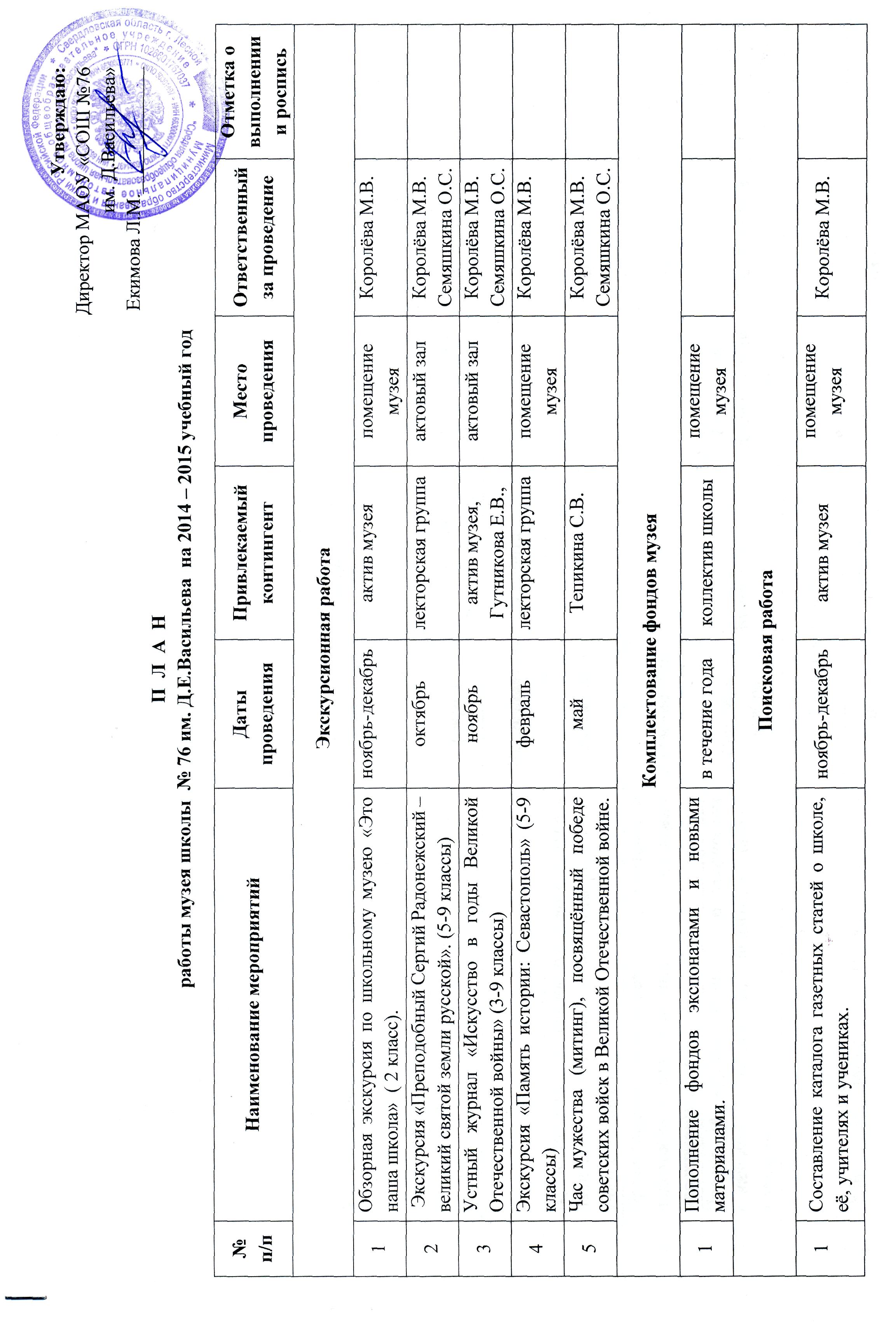  Экспозиционно-выставочная  работа Экспозиционно-выставочная  работа Экспозиционно-выставочная  работа Экспозиционно-выставочная  работа Экспозиционно-выставочная  работа Экспозиционно-выставочная  работа1Оформление выставки детских работ, дополняющих тему устного журнала  «Искусство в годы Великой Отечественной войны»ноябрьДемченко О.Ф., Черепанова Е.А.Актовый залКоролёва М.В.Семяшкина О.С.2Оформление выставки рисунков, посвящённой 70-летию Дня Победы в Великой Отечественной войне.майДемченко О.Ф.актовый залДемченко О.Ф.Участие в конкурсах и акцияхУчастие в конкурсах и акцияхУчастие в конкурсах и акцияхУчастие в конкурсах и акцияхУчастие в конкурсах и акцияхУчастие в конкурсах и акцияхУчастие в конкурсах и акциях1Участие в городских и областных конкурсах.в течение годаучащиеся 9 «Б»2Участие в городском «Культурно-историческом марафоне» (среди музеев школ города)в течение годаучащиеся 9 «Б»музеи школ городаКоролёва М.В.3Участие в  «Библионочи» в городской библиотеке им. П.Бажова.февральучащиеся и родители  8 «Б»библиотека им. П.П.БажоваКоролёва М.В.Исследовательская работаИсследовательская работаИсследовательская работаИсследовательская работаИсследовательская работаИсследовательская работаИсследовательская работа1Предоставление материалов школьного музея для написания творческих работ учащимися и учителями школы.  в течение годаКоролёва М.В.2Предоставление материалов  музея учителям в подготовке бесед, классных часов, школьных мероприятий и т.д.в течение годаКоролёва М.В.3Проект «А музыка звучит…» (о творческом вокальном  коллективе педагогов школы «Акварель»)Сентябрь-октябрьБулко Е.И.Городской краеведческий музейКоролёва М.В.Работа со СМИРабота со СМИРабота со СМИРабота со СМИРабота со СМИРабота со СМИРабота со СМИ1Обновление  материалов на сайте  школы в разделе «Школьный музей».в течение годаИванова Е.П., Клюшникова Е.Н.Королёва М.В.2Подготовка и предоставление информации для школьной газеты «Ритм», для городских  газет.в течение годаактив музеяКоролёва М.В.Методическое направлениеМетодическое направлениеМетодическое направлениеМетодическое направлениеМетодическое направлениеМетодическое направлениеМетодическое направление1Изучение изменений в нормативно-правовой базе функционирования школьного музея.август2Организация взаимодействия с руководителями школьных музеев города, социальными партнёрами (городской краеведческий музей, МВК, УВЦ к-та ЭХП, выставочный павильон, городская библиотека им.П.Бажова и т.д.)в течение годаКоролёва М.В.3Планирование деятельности и корректирование её в соответствии с планом воспитательной работы школы и планом Совета  школы.август-сентябрьКоролёва М.В., Семяшкина О.С.